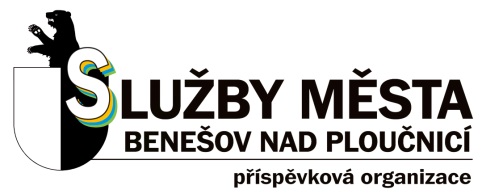 Žádost o krátkodobý pronájem prostor a zařízení kiosku v Městském kině v Benešově nad PloučnicíNázev a popis akce:Datum konání:                         		čas: od			doNebytový prostor: Stánek (prostor prodejny, prostor přípravny)		1000,-/denGastro zařízení (skleničky, talíř, příbory…)		    			  350,-/denVýčepní a chladící zařízení 							          250,-/denKauce bude stanovena individuálně, minimální částka je			2000,-/den                         Výpočet za pronájem:………………………………………………………………………………..Nájemce: organizace/ fyzická osoba  (celé jméno pořadatele)Sídlo organizace:(sídlo organizace/adresa fyzické osoby)IČO/ datum narozeníOdpovědná osoba:(jména osob, telefon)Čestné prohlášení: prohlašuji, že jsem veškeré údaje v žádosti uvedl/a pravdivě. Prohlašuji, že souhlasím (ve smyslu § 5, odst. 2 Zák. č. 101/2000 Sb. ve znění pozdějších předpisů) se zpracováním a užitím výše uvedených osobních údajů (jméno, příjmení, adresa) za účelem řádného projednání a rozhodnutí o pronájmu uvedených prostor a zařízení. Výslovně souhlasím s tím, aby tyto údaje byly uvedeny a zveřejněny v navazujících dokumentech vyhotovených v dané věci. K užití uvedených údajů nestanovuji jakékoli další podmínky.Telefon:					datum:podpis a razítko pořadatele: